http://www.visualthesaurus.com/app/view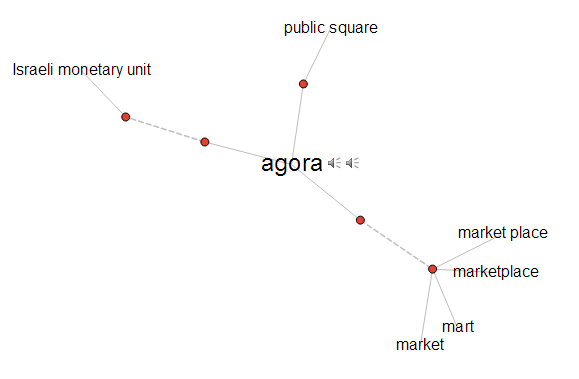 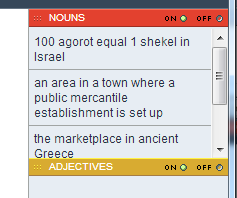 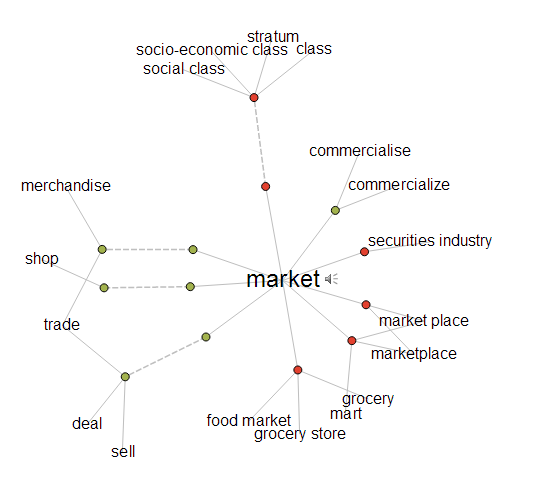 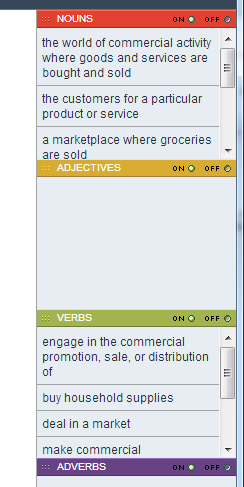 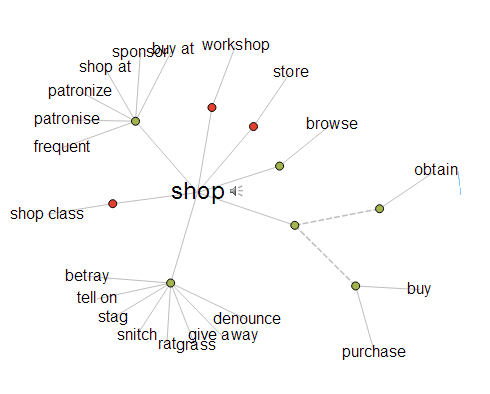 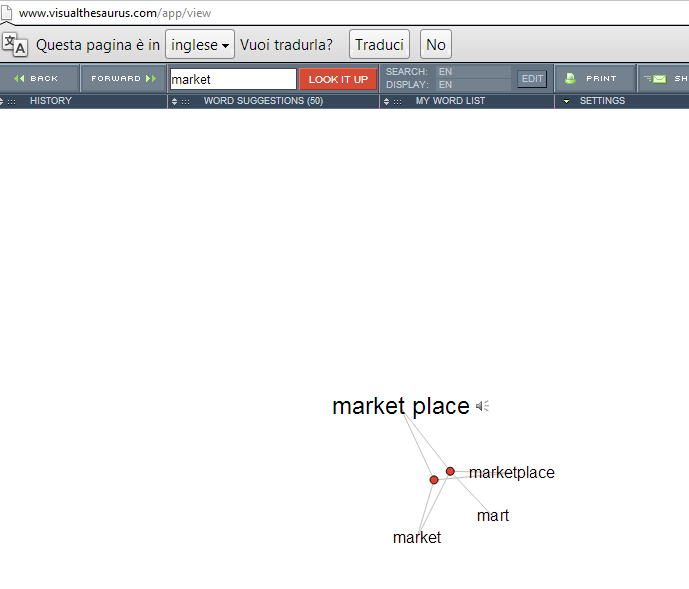 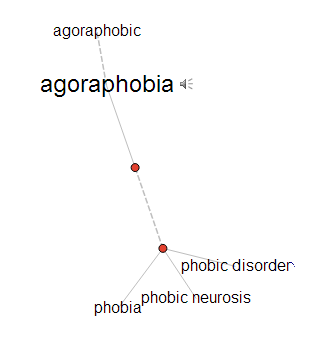 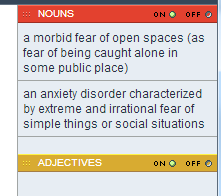 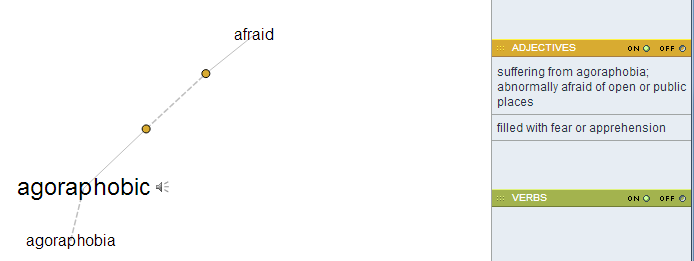 